…..Welcome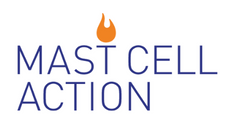 Please read this page before completing the questionnaireThank you for agreeing to complete this questionnaire. The results of this survey will be used to help build a summary of the similarities often experienced in the journey to an MCAS diagnosis and help to demonstrate the need for better care for those living with MCAS. This questionnaire has been developed by Mast Cell Action in conjunction with medical professionals. The results will be published and made available on our website (mastcellaction.org) once completed.Below are some tips which you may find helpful when completing this questionnaire.All personal details will not be used beyond this single questionnaire, please see Data Protection | Mast Cell Action for further information on how Mast Cell Action handles personal data.You may find it helpful to have access to your medical notes, medication lists and hospital letters to support your responses.Please answer to the best of your ability, thoughtfully and truthfully to ensure the results are as effective as possible in supporting our community going forward. We expect this questionnaire to take around 30-60 minutes to complete. It is divided into 5 sections for ease of completion, please take breaks if needed.Demographic and GeneralDiagnosisTreatment & Medication Satisfaction Symptoms The questions about demographics are an essential part of the data we are gathering. This information will help us to understand how MCAS affects different cohorts of people. It will also help us to understand any discrepancies between income and access to medications and treatment.This questionnaire can be completed by those with a diagnosis and those who suspect they have MCAS. We are hoping to highlight the differences and similarities between those with an official MCAS diagnosis and those without. Please note that official diagnoses are those which have been made by a healthcare professional.While it is important to be as accurate as possible with your answers, we appreciate that the history of many people living with MCAS is complex and it may be difficult to recall exact dates or information. For these questions, please give the closest approximation.If you have any questions or need help at any point, please contact Lauren@mastcellaction.org for further support.If you are completing this form on behalf of someone else, please ensure that you include their information in this survey, rather than your own. Name: Date of Birth:County:Demographic Questions: Please delete as appropriateQuestions relating to Diagnosis:Questions relating to Treatment. Questions relating to Investigations: You may find it helpful to access to your medical records where possible to help you to answer these questions, if you are unsure, please give the closest approximation.21.Questions relating to satisfaction.Thank you for taking the time to complete this survey. Without you, we could not begin to compile information which can be used as evidence to support the development of better care pathways, treatment and diagnosis for people with MCAS.1What gender were you at birth?MaleFemaleWhat gender were you at birth?MaleFemaleWhat gender were you at birth?MaleFemale2Which age bracket are you currently in?0-1718+Which age bracket are you currently in?0-1718+Which age bracket are you currently in?0-1718+3What is your ethnic background?White - British/English/Scottish/Northern IrishWhite - IrishWhite - OtherMultiple Ethnic Groups - White/Black CaribbeanMultiple Ethnic Groups = White/AfricanMultiple Ethnic Groups - White/AsianMultiple Ethnic Groups - OtherAsian/Asian British - IndianAsian/Asian British - PakistaniAsian/Asian British - BangladeshiAsian/Asian British - ChineseAsian/Asian British - OtherBlack/African/Caribbean/Black British - AfricanBlack/African/Caribbean/Black British - CaribbeanBlack/African/Caribbean/Black British - OtherArab - ArabArab - OtherOther4What is your average annual household income? Up to £15,000£15,001 - £30,000£30,001 - £45,000£45,001 - £60,000​Above £60,001What is your average annual household income? Up to £15,000£15,001 - £30,000£30,001 - £45,000£45,001 - £60,000​Above £60,001What is your average annual household income? Up to £15,000£15,001 - £30,000£30,001 - £45,000£45,001 - £60,000​Above £60,0015Do you reside in the UK?YesNoDo you reside in the UK?YesNoDo you reside in the UK?YesNo6How Long have you had symptoms of MCAS?(Please think carefully and include all early symptoms which may be attributed to MCAS)Less than 1 year2 to 4 years5 to 7 years8 to 10 yearsMore than 11 yearsHow Long have you had symptoms of MCAS?(Please think carefully and include all early symptoms which may be attributed to MCAS)Less than 1 year2 to 4 years5 to 7 years8 to 10 yearsMore than 11 yearsHow Long have you had symptoms of MCAS?(Please think carefully and include all early symptoms which may be attributed to MCAS)Less than 1 year2 to 4 years5 to 7 years8 to 10 yearsMore than 11 years7What triggered your first episode/symptom of MCAS?Infection (bacterial/viral/parasite)Physical trauma (injury)Allergic reaction (sting/venom/food)Hormones (puberty/pregnancy/menopause)Unknown Other… please specify What triggered your first episode/symptom of MCAS?Infection (bacterial/viral/parasite)Physical trauma (injury)Allergic reaction (sting/venom/food)Hormones (puberty/pregnancy/menopause)Unknown Other… please specify What triggered your first episode/symptom of MCAS?Infection (bacterial/viral/parasite)Physical trauma (injury)Allergic reaction (sting/venom/food)Hormones (puberty/pregnancy/menopause)Unknown Other… please specify 8Do you have any other diagnoses of a long-term or chronic condition or other medical condition? (EG: EDS, POTS or Fibromyalgia)Please specify…Do you have any other diagnoses of a long-term or chronic condition or other medical condition? (EG: EDS, POTS or Fibromyalgia)Please specify…Do you have any other diagnoses of a long-term or chronic condition or other medical condition? (EG: EDS, POTS or Fibromyalgia)Please specify…9Do you have an immediate relative (parent, sibling, child) with an official diagnosis of a Mast Cell Disorder or co-morbidity such as EDS, POTS or Fibromyalgia?Please specify…Do you have an immediate relative (parent, sibling, child) with an official diagnosis of a Mast Cell Disorder or co-morbidity such as EDS, POTS or Fibromyalgia?Please specify…Do you have an immediate relative (parent, sibling, child) with an official diagnosis of a Mast Cell Disorder or co-morbidity such as EDS, POTS or Fibromyalgia?Please specify…10Do you have an immediate relative (parent, sibling, child) with a suspected or diagnosed Mast Cell Disorder or co-morbidity such as EDS, POTS or Fibromyalgia?Please specify…Do you have an immediate relative (parent, sibling, child) with a suspected or diagnosed Mast Cell Disorder or co-morbidity such as EDS, POTS or Fibromyalgia?Please specify…Do you have an immediate relative (parent, sibling, child) with a suspected or diagnosed Mast Cell Disorder or co-morbidity such as EDS, POTS or Fibromyalgia?Please specify…11How long have you had an official diagnosis of MCAS? Please note that diagnosis must have been made by a healthcare professional.Less than 2 years2 to 4 years5 to 7 years8 to 10 yearsMore than 11 yearsUndiagnosed (go to Q15)12At what age were you diagnosed with MCAS? 13Who diagnosed you with MCAS? NHS GPPrivate GPNHS SpecialistPrivate SpecialistOther… Please specify14If a Specialist diagnosed you with MCAS, which specialist diagnosed you?AllergistImmunologistDermatologist GastroenterologistHaematologistRheumatologist Other… Please specify15Are you being treated for MCAS? (with or without a diagnosis)Yes   ​No  16Are you on a restricted diet?Dietician-guidedNutritionist-guided Self-guidedNo restrictionsOther… please specify​ Are you on a restricted diet?Dietician-guidedNutritionist-guided Self-guidedNo restrictionsOther… please specify​ Are you on a restricted diet?Dietician-guidedNutritionist-guided Self-guidedNo restrictionsOther… please specify​ 17If so, what restrictions are you currently following? (Please state)If so, what restrictions are you currently following? (Please state)If so, what restrictions are you currently following? (Please state)18Are you, or have you ever, been prescribed an Adrenaline Auto Injector?Yes  No 19How is your MCAS currently managed? For example, you may be seen as and when symptoms arise, regularly seen under the pain management team or you may email/speak with your medical team as needed.How is your MCAS currently managed? For example, you may be seen as and when symptoms arise, regularly seen under the pain management team or you may email/speak with your medical team as needed.How is your MCAS currently managed? For example, you may be seen as and when symptoms arise, regularly seen under the pain management team or you may email/speak with your medical team as needed.20. Please tell us about the medications you have been prescribed and over-the-counter medications. (Add any prescribed medications that are not listed)20. Please tell us about the medications you have been prescribed and over-the-counter medications. (Add any prescribed medications that are not listed)20. Please tell us about the medications you have been prescribed and over-the-counter medications. (Add any prescribed medications that are not listed)20. Please tell us about the medications you have been prescribed and over-the-counter medications. (Add any prescribed medications that are not listed)20. Please tell us about the medications you have been prescribed and over-the-counter medications. (Add any prescribed medications that are not listed)20. Please tell us about the medications you have been prescribed and over-the-counter medications. (Add any prescribed medications that are not listed)20. Please tell us about the medications you have been prescribed and over-the-counter medications. (Add any prescribed medications that are not listed)20. Please tell us about the medications you have been prescribed and over-the-counter medications. (Add any prescribed medications that are not listed)20. Please tell us about the medications you have been prescribed and over-the-counter medications. (Add any prescribed medications that are not listed)Medication 
(delete where appropriate) Currently takingY/NPreviously takenY/NDose and frequencyType of specialist / centre prescribing or over the counter (OTC)If known, which order were you prescribed the medications (1st, 2nd, 3rd etc)Did this treatment work?? (Y/N)Reason for stopping if you no longer takeAdditional commentsChlorphenamineCetirizineLoratadineDesloratadineKetotifen tabletsKetotifen eye dropsFexofenadineSolifenacinTolteradineFamotidineNizatidineCimetidineMontelukastPGE2 Inhibitors (E.G. Seratrodast) AspirinIbuprofenNaproxenDiclofenacSodium Cromoglicate capsulesSodium Cromoglicate eye dropsImantinibNilotinibDasatinibMidostaurinMasitinibOmalizumabSteroids – EG: Prednisolone, DexamethasoneIpratropium bromide nasal sprayMometasone nasal sprayLow Dose Naltrexone (LDN)Vitamin CVitamin DMagnesium (orally or topically)ProbioticsQuercetinLuteolinAdrenaline Autoinjectors – E.G. Emerade, Epipen, JextOther…please specify…Specialist Order of visits (e.g. 1st, 2nd, 3rd) Location of specialist Total number of appointments with all specialistsWas this a Private or NHS appointment?Do you still see this specialist?Allergist ImmunologistRheumatologist GastroenterologistHaematologist DermatologistCardiologist NeurologistPsychologist  Other…please specify.22How many times have you attended planned hospital appointments in relation to your MCAS symptoms?0 to 1011 to 3031 to 50More than 5123How many times have you attended hospital due to an emergency in relation to your MCAS symptoms?0 to 1011 to 3031 to 50More than 5124.  Which tests, that you are aware of, have you had to investigate an MCAS diagnosis and in which order? If you have had other tests but are not certain what these were for, please note additional tests – for example: unknown blood tests24.  Which tests, that you are aware of, have you had to investigate an MCAS diagnosis and in which order? If you have had other tests but are not certain what these were for, please note additional tests – for example: unknown blood tests24.  Which tests, that you are aware of, have you had to investigate an MCAS diagnosis and in which order? If you have had other tests but are not certain what these were for, please note additional tests – for example: unknown blood tests24.  Which tests, that you are aware of, have you had to investigate an MCAS diagnosis and in which order? If you have had other tests but are not certain what these were for, please note additional tests – for example: unknown blood testsTest Order of tests (e.g. 1st, 2nd, 3rd) Results Type of specialist/centre conducting the test Serum tryptase Urinary N-methyl histamine Urinary Prostaglandins (PGD2/PGDM/PGF2a) Leukotriene E4 Carboxypeptidase Methylimidazole acetic acidOther – please specify where possible (e.g. bone marrow biopsy, genetic and physiological tests) 25.   Please use the table below to indicate any tests or investigations that you underwent prior to testing for MCAS. 25.   Please use the table below to indicate any tests or investigations that you underwent prior to testing for MCAS. 25.   Please use the table below to indicate any tests or investigations that you underwent prior to testing for MCAS. 25.   Please use the table below to indicate any tests or investigations that you underwent prior to testing for MCAS. 25.   Please use the table below to indicate any tests or investigations that you underwent prior to testing for MCAS. Test Order of tests (e.g. 1st, 2nd, 3rd) Were any diagnoses made for any condition? (e.g. a blood test found anaemia) Type of specialist/centre conducting the test Blood tests Endoscopy +/- biopsies Colonoscopy +/- biopsies Stool samples Breath tests Manometry Impedance Other26How satisfied are you overall with the diagnostic process?Very satisfied Satisfied Neither satisfied nor dissatisfied Dissatisfied Very dissatisfiedHow satisfied are you overall with the diagnostic process?Very satisfied Satisfied Neither satisfied nor dissatisfied Dissatisfied Very dissatisfiedHow satisfied are you overall with the diagnostic process?Very satisfied Satisfied Neither satisfied nor dissatisfied Dissatisfied Very dissatisfied27How satisfied are you overall with the support received during the diagnostic process?Very satisfied Satisfied Neither satisfied nor dissatisfied Dissatisfied Very dissatisfiedHow satisfied are you overall with the support received during the diagnostic process?Very satisfied Satisfied Neither satisfied nor dissatisfied Dissatisfied Very dissatisfiedHow satisfied are you overall with the support received during the diagnostic process?Very satisfied Satisfied Neither satisfied nor dissatisfied Dissatisfied Very dissatisfied28How satisfied are you overall with the treatments you have received?Very satisfied Satisfied Neither satisfied nor dissatisfied Dissatisfied Very dissatisfiedHow satisfied are you overall with the treatments you have received?Very satisfied Satisfied Neither satisfied nor dissatisfied Dissatisfied Very dissatisfiedHow satisfied are you overall with the treatments you have received?Very satisfied Satisfied Neither satisfied nor dissatisfied Dissatisfied Very dissatisfied29How satisfied are you overall with your current MCAS treatment and management plan?Very satisfied Satisfied Neither satisfied nor dissatisfied Dissatisfied Very dissatisfiedHow satisfied are you overall with your current MCAS treatment and management plan?Very satisfied Satisfied Neither satisfied nor dissatisfied Dissatisfied Very dissatisfiedHow satisfied are you overall with your current MCAS treatment and management plan?Very satisfied Satisfied Neither satisfied nor dissatisfied Dissatisfied Very dissatisfied30How would you describe your MCAS journey from start to finish?Very bad Bad Neither good nor bad Good Very goodHow would you describe your MCAS journey from start to finish?Very bad Bad Neither good nor bad Good Very goodHow would you describe your MCAS journey from start to finish?Very bad Bad Neither good nor bad Good Very good31If you could improve anything during your diagnostic process, what would it be? If you could improve anything during your diagnostic process, what would it be? If you could improve anything during your diagnostic process, what would it be? 32How would you describe the impact of MCAS on your everyday life?How would you describe the impact of MCAS on your everyday life?How would you describe the impact of MCAS on your everyday life?33Is there anything else that you would like to tell us?34. Please use the table below to indicate the symptoms you have experienced in the past 3 months, along with their severity.(Please use the notes column for additional details such as the frequency and onset of symptoms, how these have changed over time and which symptoms affect you the most): 34. Please use the table below to indicate the symptoms you have experienced in the past 3 months, along with their severity.(Please use the notes column for additional details such as the frequency and onset of symptoms, how these have changed over time and which symptoms affect you the most): 34. Please use the table below to indicate the symptoms you have experienced in the past 3 months, along with their severity.(Please use the notes column for additional details such as the frequency and onset of symptoms, how these have changed over time and which symptoms affect you the most): 34. Please use the table below to indicate the symptoms you have experienced in the past 3 months, along with their severity.(Please use the notes column for additional details such as the frequency and onset of symptoms, how these have changed over time and which symptoms affect you the most): Symptom type Symptoms  How bothersome are these symptoms? (where 0=least and 5=most) Notes Please specify frequency, for example: Infrequent flares of insomnia every 4 weeks or so...Nose and eyes Nose congestion Nose and eyes Eye watering and itching Nose and eyes Runny nose Other, please specifyLungs and breathing Sore throat Lungs and breathing Hoarseness Lungs and breathing Wheezing Lungs and breathing Shortness of breath Lungs and breathing Throat swelling Other, please specifyMuscles and bones Joint and muscle pain Muscles and bones Brittle bones Muscles and bones Loss of bone mass Other, please specifyGenital and urinary Genital pain or swelling Genital and urinary Pain when urinating Genital and urinary Vaginal pain, discharge or itching Genital and urinary Bladder urgency or loss of control Other, please specifyGeneral Extreme tiredness General Anaphylaxis General Chills General Weight loss General Fever Other, please specifySkin Flushing/redness Skin Hives or wheals Skin Itching with or without a rash Skin Swelling Skin Flushing with sweating Other, please specifyBrain and nerves Headache Brain and nerves Brain fog (memory and concentration difficulties) Brain and nerves Numbness, pain or tingling skin Brain and nerves Anxiety Brain and nerves Behavioural issues, rages Brain and nerves Sleep problems Brain and nerves Dizziness (head spinning) Brain and nerves Panic attacks Brain and nerves Depression Brain and nerves Tinnitus Other, please specifyHeart and blood vessels Chest pain Heart and blood vessels Low blood pressure Heart and blood vessels Fast heart rate Heart and blood vessels Fainting or light-headedness Other, please specifyDigestive system Bloating Digestive system Stomach cramps or pain Digestive system Reflux Digestive system Feeling or being sick Digestive system Diarrhoea Digestive system Constipation Digestive system Dumping syndrome Digestive system Food allergies or intolerance Other, please specifyOther (please specify) Other (please specify) Other (please specify) 